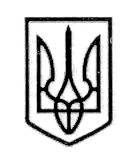 УКРАЇНАСТОРОЖИНЕЦЬКА МІСЬКА РАДА     СТОРОЖИНЕЦЬКОГО РАЙОНУ     ЧЕРНІВЕЦЬКОЇ ОБЛАСТІХХІІ позачергова сесія  VІІ скликанняР  І  Ш  Е  Н  Н  Я    №  267 - 22/201805 жовтня  2018 року                                                                      м.СторожинецьПро затвердження проектно-кошторисної документації проекту «Капітальний ремонт стадіону «Дружба» в м. Сторожинець Чернівецької області»              Керуючись Законом України "Про місцеве самоврядування в Україні», постановою Кабінету Міністрів України від 11 травня 2011 р. №560 «Про затвердження Порядку затвердження проектів будівництва і проведення їх експертизи та визнання такими, що втратили чинність, деяких постанов Кабінету Міністрів України» та розглянувши проектно-кошторисну документацію проекту «Капітальний ремонт стадіону «Дружба» в м.Сторожинець Чернівецької області» від 05 жовтня 2018 року № 26-0834-18,міська рада вирішила:1.Затвердити проектно-кошторисну документацію проекту «Капітальний ремонт стадіону «Дружба» в м.Сторожинець Чернівецької області» в сумі 12968,604  тис.грн.,  в тому числі: будівельні роботи – 10011,719 тис. грн., устаткування, меблі, інвентар – 503,647 тис. грн., інші витрати – 2453,238 тис. грн. 2.Контроль за виконання цього рішення покласти на першого заступника міського голови  Брижака П.М та постійну комісію з питань фінансів, соціально-економічного розвитку, планування, бюджету                                 (С. Войцицький).Сторожинецький міський голова                                          М.М. Карлійчук